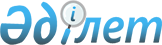 Об утверждении Правил осуществления учета иностранных периодических печатных изданий, распространяемых в Республике Казахстан
					
			Утративший силу
			
			
		
					Постановление Правительства Республики Казахстан от 29 июля 2002 года N 843. Утратило силу постановлением Правительства Республики Казахстан от 8 апреля 2022 года № 199.
      Сноска. Утратило силу постановлением Правительства РК от 08.04.2022 № 199 (вводится в действие по истечении десяти календарных дней после дня его первого официального опубликования).
      Сноска. Заголовок в редакции постановления Правительства РК от 28.08.2012 № 1098 (вводится в действие по истечении десяти календарных дней после первого официального опубликования).
       Во исполнение Закона Республики Казахстан "О средствах массовой информации" от 23 июля 1999 года Правительство Республики Казахстан постановляет: 
      1. Утвердить прилагаемые Правила осуществления учета иностранных периодических печатных изданий, распространяемых в Республике Казахстан.
      Сноска. Пункт 1 в редакции постановления Правительства РК от 28.08.2012 № 1098 (вводится в действие по истечении десяти календарных дней после первого официального опубликования).


       2. Исключен постановлением Правительства РК от 28.08.2012 № 1098 (вводится в действие по истечении десяти календарных дней после первого официального опубликования).
      3. Настоящее постановление вступает в силу со дня подписания.  Правила
осуществления учета иностранных периодических печатных
изданий, распространяемых в Республике Казахстан
      Сноска. Правила в редакции постановления Правительства РК от 07.09.2016 № 523 (вводится в действие со дня его первого официального опубликования). 1. Общие положения
      1. Настоящие Правила разработаны в соответствии с требованиями Закона Республики Казахстан от 23 июля 1999 года "О средствах массовой информации" и устанавливают порядок осуществления учета иностранных периодических печатных изданий, распространяемых в Республике Казахстан, (далее - Правила) в целях достоверного и своевременного анализа состояния информационного пространства Республики Казахстан.
      2. В настоящих Правилах используются следующие понятия:
      1) уполномоченный орган в области средств массовой информации – государственный орган, осуществляющий государственное регулирование в области средств массовой информации, (далее - уполномоченный орган);
      2) иностранное периодическое печатное издание – газета, журнал, альманах, бюллетень, приложения к ним, имеющие постоянное название, текущий номер, выпускаемые не реже одного раза в три месяца и издающиеся за пределами Республики Казахстан;
      3) распространитель - физическое или юридическое лицо (филиал или представительство), осуществляющее распространение иностранных периодических печатных изданий на территории Республики Казахстан по договору с ее собственником, издателем или на иных законных основаниях.
      3. Учет иностранных периодических печатных изданий, распространяемых на территории области, города республиканского значения, столицы, (далее – территория Республики Казахстан) осуществляет уполномоченный орган.
      4. Уполномоченный орган ведет единый реестр учета иностранных периодических печатных изданий, распространяемых на территории Республики Казахстан. 2. Порядок осуществления учета иностранных периодических
печатных изданий, распространяемых в Республике Казахстан
      5. Для учета иностранных периодических печатных изданий, распространяемых на территории Республики Казахстан, распространитель представляет в уполномоченный орган заявление с указанием наименования распространителя, названия иностранного периодического печатного издания, территории распространения, языка его распространения, его основной тематической направленности, периодичности, предполагаемого количества распространяемых экземпляров.
      6. Заявление рассматривается в течение десяти рабочих дней со дня регистрации в уполномоченном органе.
      7. Уполномоченный орган, в случае соответствия представленных документов требованиям настоящих Правил, ставит на учет иностранные периодические печатные издания, распространяемые на территории Республики Казахстан, посредством внесения в журнал учета даты постановки на учет, номера документа, наименования распространителя. 
      8. По итогам рассмотрения заявления распространителю выдается документ об учете иностранного периодического печатного издания, распространяемого в Республике Казахстан, либо отказе, предусмотренный пунктом 2 статьи 19-1 Закона Республики Казахстан от 15 апреля 2013 года "О государственных услугах".
      9. В случаях утраты или порчи документа распространителю по письменному заявлению в произвольной форме выдается дубликат документа с присвоением нового номера и надписью "Дубликат" в правом верхнем углу. Заявление рассматривается в течение пяти рабочих дней со дня регистрации в уполномоченном органе.
					© 2012. РГП на ПХВ «Институт законодательства и правовой информации Республики Казахстан» Министерства юстиции Республики Казахстан
				
Премьер-Министр
Республики Казахстан